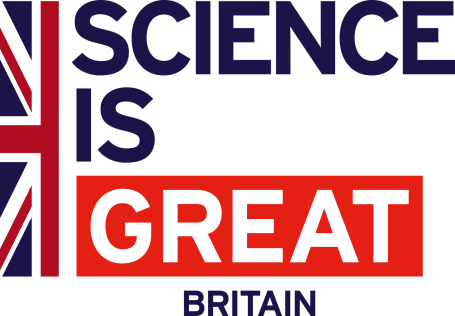 Joint Academic Development CentresUK/Gulf - Application form templateThis form should be submitted before 16.00 UK Time on 20 December 2017Overview of the proposed collaborationOverview of the proposed collaborationOverview of the proposed collaborationOverview of the proposed collaborationOverview of the proposed collaborationOverview of the proposed collaborationOverview of the proposed collaborationWorking title *Working title *Gulf country*Gulf country*Duration of collaboration (in months) *(Total duration of the grant must not exceed 12 months)Duration of collaboration (in months) *(Total duration of the grant must not exceed 12 months)Proposed start date*Proposed start date*Total value of grant requested*Total value of grant requested*£££££Please give a short summary in plain English of the Joint Academic Development Programme collaboration; how this responds to needs of each institution and country; and how it will develop sustainable impact. *(This should be a statement for a non-specialist audience, giving the rationale of the collaboration, briefly describing what will be done and summarising its potential impact.)Please give a short summary in plain English of the Joint Academic Development Programme collaboration; how this responds to needs of each institution and country; and how it will develop sustainable impact. *(This should be a statement for a non-specialist audience, giving the rationale of the collaboration, briefly describing what will be done and summarising its potential impact.)Objectives of the Joint Academic Development Programme Collaboration * (Please list a maximum of 5 objectives; they must be both specific and achievable).Objectives of the Joint Academic Development Programme Collaboration * (Please list a maximum of 5 objectives; they must be both specific and achievable).Key deliverables and anticipated outputs with a brief timeline for delivery*Key deliverables and anticipated outputs with a brief timeline for delivery*2. UK institution 2. UK institution 2. UK institution 2. UK institution 2. UK institution 2. UK institution 2. UK institution Institution name (please ensure you enter the full legal name) *UK Institution must have the capacity to administer the grant.Institution name (please ensure you enter the full legal name) *UK Institution must have the capacity to administer the grant.Department*Department*Head of Department (Full Name) *Head of Department (or equivalent). This will be the person who has the authority to approve this application.Head of Department (Full Name) *Head of Department (or equivalent). This will be the person who has the authority to approve this application.Institution full address  *Institution full address  *UK nation*UK nation*Type of Institution*Type of Institution*Principal applicant title*Principal applicant title*Principal applicant name*Principal applicant name*Principal applicant gender*Principal applicant gender*Principal applicant position*Principal applicant position*Principal applicant work email address*Principal applicant work email address*Principal applicant work telephone number *(Please make sure you include the country calling code, e.g.: +44 161 957 7755)Principal applicant work telephone number *(Please make sure you include the country calling code, e.g.: +44 161 957 7755)Please nominate a person in your institution who can deputise for the Principal applicant if they are unable to lead the UK side of the collaboration for any reason. *Please nominate a person in your institution who can deputise for the Principal applicant if they are unable to lead the UK side of the collaboration for any reason. *Position of named deputy*Position of named deputy*Email address of named deputy*Email address of named deputy*3. Gulf institution 3. Gulf institution 3. Gulf institution 3. Gulf institution 3. Gulf institution 3. Gulf institution 3. Gulf institution Institution name (please ensure you enter the full legal name) *Institution name (please ensure you enter the full legal name) *Institution legal status*Institution legal status*Department*Department*Head of Department (Full Name) *Head of Department (or equivalent). This will be the person who has the authority to approve this application.Head of Department (Full Name) *Head of Department (or equivalent). This will be the person who has the authority to approve this application.Institution full address  *Institution full address  *Type of Institution*Type of Institution*Principal applicant title*Principal applicant title*Principal applicant name*Principal applicant name*Principal applicant gender*Principal applicant gender*Principal applicant position*Principal applicant position*Principal applicant work email address*Principal applicant work email address*Principal applicant work telephone number *(Please make sure you include the country calling code, e.g.: +44 161 957 7755)Principal applicant work telephone number *(Please make sure you include the country calling code, e.g.: +44 161 957 7755)Please nominate a person in your institution who can deputise for the Principal applicant if they are unable to lead the UK side of the collaboration for any reason. *Please nominate a person in your institution who can deputise for the Principal applicant if they are unable to lead the UK side of the collaboration for any reason. *Position of named deputy*Position of named deputy*Email address of named deputy*Email address of named deputy*4. Pathway to impact4. Pathway to impact4. Pathway to impact4. Pathway to impact4. Pathway to impact4. Pathway to impact4. Pathway to impact4.1 Please identify proposed beneficiaries, both inside the applicant organisation and externally and describe any existing engagement with them. *4.1 Please identify proposed beneficiaries, both inside the applicant organisation and externally and describe any existing engagement with them. *4.2 Please outline how you intent to engage with the groups described above in order to maximise the potential of this collaboration to have a positive impact, during the lifetime of the grant and thereafter and indicate how you will measure impact on those groups. *4.2 Please outline how you intent to engage with the groups described above in order to maximise the potential of this collaboration to have a positive impact, during the lifetime of the grant and thereafter and indicate how you will measure impact on those groups. *5. Description of the project5. Description of the project5. Description of the project5. Description of the project5. Description of the project5. Description of the project5. Description of the project5.1 Main subject discipline or management area addressed in the proposed partnership. *(Please see the Guidelines for Applicants document for details of GSIKE programme priorities)5.1 Main subject discipline or management area addressed in the proposed partnership. *(Please see the Guidelines for Applicants document for details of GSIKE programme priorities)5.2 Need for the capacity building activities. Please describe the skill and/or knowledge deficit the collaboration is addressing, within an institutional context as well as national/regional context by setting out which new skills and knowledge the groups involved will gain and how these will contribute to achieving/enhancing the overall goals of the institutions involved. *5.2 Need for the capacity building activities. Please describe the skill and/or knowledge deficit the collaboration is addressing, within an institutional context as well as national/regional context by setting out which new skills and knowledge the groups involved will gain and how these will contribute to achieving/enhancing the overall goals of the institutions involved. *5.3 Please describe the objectives to be pursued by the proposed activities and specific impacts they are looking to achieve, and the details of the methodology it will use to achieve them. * (This should relate to, but not repeat, the information given in the project summary and activity plan below)5.3 Please describe the objectives to be pursued by the proposed activities and specific impacts they are looking to achieve, and the details of the methodology it will use to achieve them. * (This should relate to, but not repeat, the information given in the project summary and activity plan below)5.4 Value added by the UK Institution. Please describe the value added by the UK Institution. This should focus on the expertise of the UK institution in the area, the level of their contribution to the project and why their participation is fundamental to the capacity building activities’ success. *5.4 Value added by the UK Institution. Please describe the value added by the UK Institution. This should focus on the expertise of the UK institution in the area, the level of their contribution to the project and why their participation is fundamental to the capacity building activities’ success. *5.5 Please list any proposed partner institutions and briefly outline their role in the project.5.5 Please list any proposed partner institutions and briefly outline their role in the project.6. Sustainability and Capacity Building6. Sustainability and Capacity Building6. Sustainability and Capacity Building6. Sustainability and Capacity Building6. Sustainability and Capacity Building6. Sustainability and Capacity Building6. Sustainability and Capacity Building6.1 Please describe how you and your group/department/institution plan to continue the collaboration after the end of the activity, providing information about potential funding source that might support it. *6.1 Please describe how you and your group/department/institution plan to continue the collaboration after the end of the activity, providing information about potential funding source that might support it. *6.2 How will the collaboration contribute to capacity building within a wider country/regional context. *6.2 How will the collaboration contribute to capacity building within a wider country/regional context. *6.3 What measures, means and resources will you use to sustain the activities beyond the duration of the grant? *6.3 What measures, means and resources will you use to sustain the activities beyond the duration of the grant? *7. Project outline and activity plan7. Project outline and activity plan7. Project outline and activity plan7. Project outline and activity plan7. Project outline and activity plan7. Project outline and activity plan7. Project outline and activity plan7.1 Summary – please provide a general introductory summary of the programme as context for the activity plan below. *7.1 Summary – please provide a general introductory summary of the programme as context for the activity plan below. *7.2 Activity plan – please detail the principal activities to be undertaken, including timeline and milestones (e.g. training, seminars, workshops, visits, job-shadowing) outlining their proposed training impact (the specific outcome of the activity in terms of new skills and knowledge acquired)7.2 Activity plan – please detail the principal activities to be undertaken, including timeline and milestones (e.g. training, seminars, workshops, visits, job-shadowing) outlining their proposed training impact (the specific outcome of the activity in terms of new skills and knowledge acquired)7.2 Activity plan – please detail the principal activities to be undertaken, including timeline and milestones (e.g. training, seminars, workshops, visits, job-shadowing) outlining their proposed training impact (the specific outcome of the activity in terms of new skills and knowledge acquired)7.2 Activity plan – please detail the principal activities to be undertaken, including timeline and milestones (e.g. training, seminars, workshops, visits, job-shadowing) outlining their proposed training impact (the specific outcome of the activity in terms of new skills and knowledge acquired)7.2 Activity plan – please detail the principal activities to be undertaken, including timeline and milestones (e.g. training, seminars, workshops, visits, job-shadowing) outlining their proposed training impact (the specific outcome of the activity in terms of new skills and knowledge acquired)7.2 Activity plan – please detail the principal activities to be undertaken, including timeline and milestones (e.g. training, seminars, workshops, visits, job-shadowing) outlining their proposed training impact (the specific outcome of the activity in terms of new skills and knowledge acquired)7.2 Activity plan – please detail the principal activities to be undertaken, including timeline and milestones (e.g. training, seminars, workshops, visits, job-shadowing) outlining their proposed training impact (the specific outcome of the activity in terms of new skills and knowledge acquired)Title activity 1 *Title activity 1 *Description *- Description *- Description *- Description *- Description *- Title activity 2 *Title activity 2 *Description *- Description *- Description *- Description *- Description *- Title activity 3*Title activity 3*Description *- Description *- Description *- Description *- Description *- Title activity 4Title activity 4Description - Description - Description - Description - Description - Title activity 5Title activity 5Description - Description - Description - Description - Description - Please add activities if neededPlease add activities if neededDescription - Description - Description - Description - Description - 8. Human Resource Allocation8. Human Resource Allocation8. Human Resource Allocation8. Human Resource Allocation8. Human Resource Allocation8. Human Resource Allocation8. Human Resource AllocationPlease identify all those involved in the organisation and delivery of the project (in the UK and in the Gulf Instutions) by name, position, institution. Please indicate the proportion (estimated) of their time (e.g. hours per month), dedicated to the project during its durationPlease identify all those involved in the organisation and delivery of the project (in the UK and in the Gulf Instutions) by name, position, institution. Please indicate the proportion (estimated) of their time (e.g. hours per month), dedicated to the project during its durationPlease identify all those involved in the organisation and delivery of the project (in the UK and in the Gulf Instutions) by name, position, institution. Please indicate the proportion (estimated) of their time (e.g. hours per month), dedicated to the project during its durationPlease identify all those involved in the organisation and delivery of the project (in the UK and in the Gulf Instutions) by name, position, institution. Please indicate the proportion (estimated) of their time (e.g. hours per month), dedicated to the project during its durationPlease identify all those involved in the organisation and delivery of the project (in the UK and in the Gulf Instutions) by name, position, institution. Please indicate the proportion (estimated) of their time (e.g. hours per month), dedicated to the project during its durationPlease identify all those involved in the organisation and delivery of the project (in the UK and in the Gulf Instutions) by name, position, institution. Please indicate the proportion (estimated) of their time (e.g. hours per month), dedicated to the project during its durationPlease identify all those involved in the organisation and delivery of the project (in the UK and in the Gulf Instutions) by name, position, institution. Please indicate the proportion (estimated) of their time (e.g. hours per month), dedicated to the project during its durationName*Institution*Institution*Time allocated to the project*Time allocated to the project*Time allocated to the project*Contribution to the project (in bullet points) *Contribution to the project (in bullet points) *Name*Institution*Institution*Time allocated to the project*Time allocated to the project*Time allocated to the project*Contribution to the project (in bullet points) *Contribution to the project (in bullet points) *NameInstitutionInstitutionTime allocated to the projectTime allocated to the projectTime allocated to the projectContribution to the project (in bullet points)Contribution to the project (in bullet points)NameInstitutionInstitutionTime allocated to the projectTime allocated to the projectTime allocated to the projectContribution to the project (in bullet points)Contribution to the project (in bullet points)NameInstitutionInstitutionTime allocated to the projectTime allocated to the projectTime allocated to the projectContribution to the project (in bullet points)Contribution to the project (in bullet points)Name – additional spaceInstitution – additional spaceInstitution – additional spaceTime allocated to the project – additional spaceTime allocated to the project – additional spaceTime allocated to the project – additional spaceContribution to the project (in bullet points) – additional spaceContribution to the project (in bullet points) – additional space9. Budget and co-funding (this should be stated in British Sterling)9. Budget and co-funding (this should be stated in British Sterling)9. Budget and co-funding (this should be stated in British Sterling)9. Budget and co-funding (this should be stated in British Sterling)9. Budget and co-funding (this should be stated in British Sterling)9. Budget and co-funding (this should be stated in British Sterling)9. Budget and co-funding (this should be stated in British Sterling)9. Budget and co-funding (this should be stated in British Sterling)9. Budget and co-funding (this should be stated in British Sterling)Detailed budget breakdown:Detailed budget breakdown:Human resources (Staff costs for personnel working directly on the grant-funded project)Human resource costs (UK) * – Justification – Human resource (UK) –Human resource costs (Gulf) * – Justification – Human resource (Gulf) –Match funding or in-kind support - human resources (UK) * -Justification - match funding or in-kind support - human resources (UK) -Match funding or in-kind support - human resources (Gulf) * -Justification - match funding or in-kind support - human resources (Gulf) –----------------------------------------------------------------------------------------------------------------------------------------------Service Fees for UK/Gulf expertise ​​(Service fees for UK or Gulf consultants who are external to applicant's organisations. Where consultancy services are strictly essential, appropriate and relevant to the design, implementation of the capacity building activities - limited to 10% of grant awarded)Service fees (UK) *– Justification – Other research related costs (UK) –Service fees (Gulf) * – Justification – Other research related costs (Gulf) –Match funding or in-kind support - Service fees (UK) * -Justification - match funding or in-kind support - Other research related costs (UK) –Match funding or in-kind support - Service fees (Gulf) * -Justification - match funding or in-kind support - Other research related costs (Gulf) –------------------------------------------------------------------------------------------------------------------------------------------Operational costs (Travel and subsistence costs, visa fees, vaccinations, medical insurance for travel essential to collaboration, cost of meetings, training events, seminars and conferences integral to collaboration, etc.)Operational costs (UK) *– Justification – Operational costs (UK) –Operational costs (Gulf) * – Justification – Operational costs (Gulf) –Match funding or in-kind support - Operational costs (UK) * -Justification - match funding or in-kind support - Operational costs (UK) -Match funding or in-kind support - Operational costs (Gulf) * -Justification - match funding or in-kind support - Operational costs (Gulf) ---------------------------------------------------------------------------------------------------------------------------------------------Communications costs (Access fees to facilities or library services; use of telecommunications such as video/audio/ web conferencing)Communications costs (UK) *– Justification – Communications costs (UK) –Communications costs (Gulf) *– Justification – Communications costs (Gulf) –Match funding or in-kind support - Communications costs (UK) * -Justification - match funding or in-kind support - Communications costs (UK) –Match funding or in-kind support - Communications costs (Gulf) * -Justification - match funding or in-kind support - Communications costs (Gulf) -------------------------------------------------------------------------------------------------------------------------------------------------Other costs (Bank charges for transfer of funds from the Lead Institution to other Partners)Other costs (UK) * – Justification – Other costs (UK) –Other costs (Gulf) * – Justification – Other costs (Gulf) –Match funding or in-kind support - Other costs (UK) * -Justification - match funding or in-kind support - Other costs (UK) –Match funding or in-kind support - Other costs (Gulf) * -Justification - match funding or in-kind support - Other costs (Gulf) –
--------------------------------------------------------------------------------------------------------------------------------------------Total fund from UK institution/s *-Total fund from Gulf institution/s* -Total match funding or in-kind support (UK) *-Total match funding or in-kind support (Gulf) *-Human resources (Staff costs for personnel working directly on the grant-funded project)Human resource costs (UK) * – Justification – Human resource (UK) –Human resource costs (Gulf) * – Justification – Human resource (Gulf) –Match funding or in-kind support - human resources (UK) * -Justification - match funding or in-kind support - human resources (UK) -Match funding or in-kind support - human resources (Gulf) * -Justification - match funding or in-kind support - human resources (Gulf) –----------------------------------------------------------------------------------------------------------------------------------------------Service Fees for UK/Gulf expertise ​​(Service fees for UK or Gulf consultants who are external to applicant's organisations. Where consultancy services are strictly essential, appropriate and relevant to the design, implementation of the capacity building activities - limited to 10% of grant awarded)Service fees (UK) *– Justification – Other research related costs (UK) –Service fees (Gulf) * – Justification – Other research related costs (Gulf) –Match funding or in-kind support - Service fees (UK) * -Justification - match funding or in-kind support - Other research related costs (UK) –Match funding or in-kind support - Service fees (Gulf) * -Justification - match funding or in-kind support - Other research related costs (Gulf) –------------------------------------------------------------------------------------------------------------------------------------------Operational costs (Travel and subsistence costs, visa fees, vaccinations, medical insurance for travel essential to collaboration, cost of meetings, training events, seminars and conferences integral to collaboration, etc.)Operational costs (UK) *– Justification – Operational costs (UK) –Operational costs (Gulf) * – Justification – Operational costs (Gulf) –Match funding or in-kind support - Operational costs (UK) * -Justification - match funding or in-kind support - Operational costs (UK) -Match funding or in-kind support - Operational costs (Gulf) * -Justification - match funding or in-kind support - Operational costs (Gulf) ---------------------------------------------------------------------------------------------------------------------------------------------Communications costs (Access fees to facilities or library services; use of telecommunications such as video/audio/ web conferencing)Communications costs (UK) *– Justification – Communications costs (UK) –Communications costs (Gulf) *– Justification – Communications costs (Gulf) –Match funding or in-kind support - Communications costs (UK) * -Justification - match funding or in-kind support - Communications costs (UK) –Match funding or in-kind support - Communications costs (Gulf) * -Justification - match funding or in-kind support - Communications costs (Gulf) -------------------------------------------------------------------------------------------------------------------------------------------------Other costs (Bank charges for transfer of funds from the Lead Institution to other Partners)Other costs (UK) * – Justification – Other costs (UK) –Other costs (Gulf) * – Justification – Other costs (Gulf) –Match funding or in-kind support - Other costs (UK) * -Justification - match funding or in-kind support - Other costs (UK) –Match funding or in-kind support - Other costs (Gulf) * -Justification - match funding or in-kind support - Other costs (Gulf) –
--------------------------------------------------------------------------------------------------------------------------------------------Total fund from UK institution/s *-Total fund from Gulf institution/s* -Total match funding or in-kind support (UK) *-Total match funding or in-kind support (Gulf) *-Human resources (Staff costs for personnel working directly on the grant-funded project)Human resource costs (UK) * – Justification – Human resource (UK) –Human resource costs (Gulf) * – Justification – Human resource (Gulf) –Match funding or in-kind support - human resources (UK) * -Justification - match funding or in-kind support - human resources (UK) -Match funding or in-kind support - human resources (Gulf) * -Justification - match funding or in-kind support - human resources (Gulf) –----------------------------------------------------------------------------------------------------------------------------------------------Service Fees for UK/Gulf expertise ​​(Service fees for UK or Gulf consultants who are external to applicant's organisations. Where consultancy services are strictly essential, appropriate and relevant to the design, implementation of the capacity building activities - limited to 10% of grant awarded)Service fees (UK) *– Justification – Other research related costs (UK) –Service fees (Gulf) * – Justification – Other research related costs (Gulf) –Match funding or in-kind support - Service fees (UK) * -Justification - match funding or in-kind support - Other research related costs (UK) –Match funding or in-kind support - Service fees (Gulf) * -Justification - match funding or in-kind support - Other research related costs (Gulf) –------------------------------------------------------------------------------------------------------------------------------------------Operational costs (Travel and subsistence costs, visa fees, vaccinations, medical insurance for travel essential to collaboration, cost of meetings, training events, seminars and conferences integral to collaboration, etc.)Operational costs (UK) *– Justification – Operational costs (UK) –Operational costs (Gulf) * – Justification – Operational costs (Gulf) –Match funding or in-kind support - Operational costs (UK) * -Justification - match funding or in-kind support - Operational costs (UK) -Match funding or in-kind support - Operational costs (Gulf) * -Justification - match funding or in-kind support - Operational costs (Gulf) ---------------------------------------------------------------------------------------------------------------------------------------------Communications costs (Access fees to facilities or library services; use of telecommunications such as video/audio/ web conferencing)Communications costs (UK) *– Justification – Communications costs (UK) –Communications costs (Gulf) *– Justification – Communications costs (Gulf) –Match funding or in-kind support - Communications costs (UK) * -Justification - match funding or in-kind support - Communications costs (UK) –Match funding or in-kind support - Communications costs (Gulf) * -Justification - match funding or in-kind support - Communications costs (Gulf) -------------------------------------------------------------------------------------------------------------------------------------------------Other costs (Bank charges for transfer of funds from the Lead Institution to other Partners)Other costs (UK) * – Justification – Other costs (UK) –Other costs (Gulf) * – Justification – Other costs (Gulf) –Match funding or in-kind support - Other costs (UK) * -Justification - match funding or in-kind support - Other costs (UK) –Match funding or in-kind support - Other costs (Gulf) * -Justification - match funding or in-kind support - Other costs (Gulf) –
--------------------------------------------------------------------------------------------------------------------------------------------Total fund from UK institution/s *-Total fund from Gulf institution/s* -Total match funding or in-kind support (UK) *-Total match funding or in-kind support (Gulf) *-Human resources (Staff costs for personnel working directly on the grant-funded project)Human resource costs (UK) * – Justification – Human resource (UK) –Human resource costs (Gulf) * – Justification – Human resource (Gulf) –Match funding or in-kind support - human resources (UK) * -Justification - match funding or in-kind support - human resources (UK) -Match funding or in-kind support - human resources (Gulf) * -Justification - match funding or in-kind support - human resources (Gulf) –----------------------------------------------------------------------------------------------------------------------------------------------Service Fees for UK/Gulf expertise ​​(Service fees for UK or Gulf consultants who are external to applicant's organisations. Where consultancy services are strictly essential, appropriate and relevant to the design, implementation of the capacity building activities - limited to 10% of grant awarded)Service fees (UK) *– Justification – Other research related costs (UK) –Service fees (Gulf) * – Justification – Other research related costs (Gulf) –Match funding or in-kind support - Service fees (UK) * -Justification - match funding or in-kind support - Other research related costs (UK) –Match funding or in-kind support - Service fees (Gulf) * -Justification - match funding or in-kind support - Other research related costs (Gulf) –------------------------------------------------------------------------------------------------------------------------------------------Operational costs (Travel and subsistence costs, visa fees, vaccinations, medical insurance for travel essential to collaboration, cost of meetings, training events, seminars and conferences integral to collaboration, etc.)Operational costs (UK) *– Justification – Operational costs (UK) –Operational costs (Gulf) * – Justification – Operational costs (Gulf) –Match funding or in-kind support - Operational costs (UK) * -Justification - match funding or in-kind support - Operational costs (UK) -Match funding or in-kind support - Operational costs (Gulf) * -Justification - match funding or in-kind support - Operational costs (Gulf) ---------------------------------------------------------------------------------------------------------------------------------------------Communications costs (Access fees to facilities or library services; use of telecommunications such as video/audio/ web conferencing)Communications costs (UK) *– Justification – Communications costs (UK) –Communications costs (Gulf) *– Justification – Communications costs (Gulf) –Match funding or in-kind support - Communications costs (UK) * -Justification - match funding or in-kind support - Communications costs (UK) –Match funding or in-kind support - Communications costs (Gulf) * -Justification - match funding or in-kind support - Communications costs (Gulf) -------------------------------------------------------------------------------------------------------------------------------------------------Other costs (Bank charges for transfer of funds from the Lead Institution to other Partners)Other costs (UK) * – Justification – Other costs (UK) –Other costs (Gulf) * – Justification – Other costs (Gulf) –Match funding or in-kind support - Other costs (UK) * -Justification - match funding or in-kind support - Other costs (UK) –Match funding or in-kind support - Other costs (Gulf) * -Justification - match funding or in-kind support - Other costs (Gulf) –
--------------------------------------------------------------------------------------------------------------------------------------------Total fund from UK institution/s *-Total fund from Gulf institution/s* -Total match funding or in-kind support (UK) *-Total match funding or in-kind support (Gulf) *-Human resources (Staff costs for personnel working directly on the grant-funded project)Human resource costs (UK) * – Justification – Human resource (UK) –Human resource costs (Gulf) * – Justification – Human resource (Gulf) –Match funding or in-kind support - human resources (UK) * -Justification - match funding or in-kind support - human resources (UK) -Match funding or in-kind support - human resources (Gulf) * -Justification - match funding or in-kind support - human resources (Gulf) –----------------------------------------------------------------------------------------------------------------------------------------------Service Fees for UK/Gulf expertise ​​(Service fees for UK or Gulf consultants who are external to applicant's organisations. Where consultancy services are strictly essential, appropriate and relevant to the design, implementation of the capacity building activities - limited to 10% of grant awarded)Service fees (UK) *– Justification – Other research related costs (UK) –Service fees (Gulf) * – Justification – Other research related costs (Gulf) –Match funding or in-kind support - Service fees (UK) * -Justification - match funding or in-kind support - Other research related costs (UK) –Match funding or in-kind support - Service fees (Gulf) * -Justification - match funding or in-kind support - Other research related costs (Gulf) –------------------------------------------------------------------------------------------------------------------------------------------Operational costs (Travel and subsistence costs, visa fees, vaccinations, medical insurance for travel essential to collaboration, cost of meetings, training events, seminars and conferences integral to collaboration, etc.)Operational costs (UK) *– Justification – Operational costs (UK) –Operational costs (Gulf) * – Justification – Operational costs (Gulf) –Match funding or in-kind support - Operational costs (UK) * -Justification - match funding or in-kind support - Operational costs (UK) -Match funding or in-kind support - Operational costs (Gulf) * -Justification - match funding or in-kind support - Operational costs (Gulf) ---------------------------------------------------------------------------------------------------------------------------------------------Communications costs (Access fees to facilities or library services; use of telecommunications such as video/audio/ web conferencing)Communications costs (UK) *– Justification – Communications costs (UK) –Communications costs (Gulf) *– Justification – Communications costs (Gulf) –Match funding or in-kind support - Communications costs (UK) * -Justification - match funding or in-kind support - Communications costs (UK) –Match funding or in-kind support - Communications costs (Gulf) * -Justification - match funding or in-kind support - Communications costs (Gulf) -------------------------------------------------------------------------------------------------------------------------------------------------Other costs (Bank charges for transfer of funds from the Lead Institution to other Partners)Other costs (UK) * – Justification – Other costs (UK) –Other costs (Gulf) * – Justification – Other costs (Gulf) –Match funding or in-kind support - Other costs (UK) * -Justification - match funding or in-kind support - Other costs (UK) –Match funding or in-kind support - Other costs (Gulf) * -Justification - match funding or in-kind support - Other costs (Gulf) –
--------------------------------------------------------------------------------------------------------------------------------------------Total fund from UK institution/s *-Total fund from Gulf institution/s* -Total match funding or in-kind support (UK) *-Total match funding or in-kind support (Gulf) *-Human resources (Staff costs for personnel working directly on the grant-funded project)Human resource costs (UK) * – Justification – Human resource (UK) –Human resource costs (Gulf) * – Justification – Human resource (Gulf) –Match funding or in-kind support - human resources (UK) * -Justification - match funding or in-kind support - human resources (UK) -Match funding or in-kind support - human resources (Gulf) * -Justification - match funding or in-kind support - human resources (Gulf) –----------------------------------------------------------------------------------------------------------------------------------------------Service Fees for UK/Gulf expertise ​​(Service fees for UK or Gulf consultants who are external to applicant's organisations. Where consultancy services are strictly essential, appropriate and relevant to the design, implementation of the capacity building activities - limited to 10% of grant awarded)Service fees (UK) *– Justification – Other research related costs (UK) –Service fees (Gulf) * – Justification – Other research related costs (Gulf) –Match funding or in-kind support - Service fees (UK) * -Justification - match funding or in-kind support - Other research related costs (UK) –Match funding or in-kind support - Service fees (Gulf) * -Justification - match funding or in-kind support - Other research related costs (Gulf) –------------------------------------------------------------------------------------------------------------------------------------------Operational costs (Travel and subsistence costs, visa fees, vaccinations, medical insurance for travel essential to collaboration, cost of meetings, training events, seminars and conferences integral to collaboration, etc.)Operational costs (UK) *– Justification – Operational costs (UK) –Operational costs (Gulf) * – Justification – Operational costs (Gulf) –Match funding or in-kind support - Operational costs (UK) * -Justification - match funding or in-kind support - Operational costs (UK) -Match funding or in-kind support - Operational costs (Gulf) * -Justification - match funding or in-kind support - Operational costs (Gulf) ---------------------------------------------------------------------------------------------------------------------------------------------Communications costs (Access fees to facilities or library services; use of telecommunications such as video/audio/ web conferencing)Communications costs (UK) *– Justification – Communications costs (UK) –Communications costs (Gulf) *– Justification – Communications costs (Gulf) –Match funding or in-kind support - Communications costs (UK) * -Justification - match funding or in-kind support - Communications costs (UK) –Match funding or in-kind support - Communications costs (Gulf) * -Justification - match funding or in-kind support - Communications costs (Gulf) -------------------------------------------------------------------------------------------------------------------------------------------------Other costs (Bank charges for transfer of funds from the Lead Institution to other Partners)Other costs (UK) * – Justification – Other costs (UK) –Other costs (Gulf) * – Justification – Other costs (Gulf) –Match funding or in-kind support - Other costs (UK) * -Justification - match funding or in-kind support - Other costs (UK) –Match funding or in-kind support - Other costs (Gulf) * -Justification - match funding or in-kind support - Other costs (Gulf) –
--------------------------------------------------------------------------------------------------------------------------------------------Total fund from UK institution/s *-Total fund from Gulf institution/s* -Total match funding or in-kind support (UK) *-Total match funding or in-kind support (Gulf) *-Human resources (Staff costs for personnel working directly on the grant-funded project)Human resource costs (UK) * – Justification – Human resource (UK) –Human resource costs (Gulf) * – Justification – Human resource (Gulf) –Match funding or in-kind support - human resources (UK) * -Justification - match funding or in-kind support - human resources (UK) -Match funding or in-kind support - human resources (Gulf) * -Justification - match funding or in-kind support - human resources (Gulf) –----------------------------------------------------------------------------------------------------------------------------------------------Service Fees for UK/Gulf expertise ​​(Service fees for UK or Gulf consultants who are external to applicant's organisations. Where consultancy services are strictly essential, appropriate and relevant to the design, implementation of the capacity building activities - limited to 10% of grant awarded)Service fees (UK) *– Justification – Other research related costs (UK) –Service fees (Gulf) * – Justification – Other research related costs (Gulf) –Match funding or in-kind support - Service fees (UK) * -Justification - match funding or in-kind support - Other research related costs (UK) –Match funding or in-kind support - Service fees (Gulf) * -Justification - match funding or in-kind support - Other research related costs (Gulf) –------------------------------------------------------------------------------------------------------------------------------------------Operational costs (Travel and subsistence costs, visa fees, vaccinations, medical insurance for travel essential to collaboration, cost of meetings, training events, seminars and conferences integral to collaboration, etc.)Operational costs (UK) *– Justification – Operational costs (UK) –Operational costs (Gulf) * – Justification – Operational costs (Gulf) –Match funding or in-kind support - Operational costs (UK) * -Justification - match funding or in-kind support - Operational costs (UK) -Match funding or in-kind support - Operational costs (Gulf) * -Justification - match funding or in-kind support - Operational costs (Gulf) ---------------------------------------------------------------------------------------------------------------------------------------------Communications costs (Access fees to facilities or library services; use of telecommunications such as video/audio/ web conferencing)Communications costs (UK) *– Justification – Communications costs (UK) –Communications costs (Gulf) *– Justification – Communications costs (Gulf) –Match funding or in-kind support - Communications costs (UK) * -Justification - match funding or in-kind support - Communications costs (UK) –Match funding or in-kind support - Communications costs (Gulf) * -Justification - match funding or in-kind support - Communications costs (Gulf) -------------------------------------------------------------------------------------------------------------------------------------------------Other costs (Bank charges for transfer of funds from the Lead Institution to other Partners)Other costs (UK) * – Justification – Other costs (UK) –Other costs (Gulf) * – Justification – Other costs (Gulf) –Match funding or in-kind support - Other costs (UK) * -Justification - match funding or in-kind support - Other costs (UK) –Match funding or in-kind support - Other costs (Gulf) * -Justification - match funding or in-kind support - Other costs (Gulf) –
--------------------------------------------------------------------------------------------------------------------------------------------Total fund from UK institution/s *-Total fund from Gulf institution/s* -Total match funding or in-kind support (UK) *-Total match funding or in-kind support (Gulf) *-Please list any requests for funding submitted to other funders to cover the costs of this collaboration outside of the Joint Academic Development programme. The British Council will reserve the right to withhold part of the funds awarded if additional funds are obtained from other sources that will cover costs listed previously. The status of application for funds to cover this collaboration should be communicated to the British Council as soon as known.Please list any requests for funding submitted to other funders to cover the costs of this collaboration outside of the Joint Academic Development programme. The British Council will reserve the right to withhold part of the funds awarded if additional funds are obtained from other sources that will cover costs listed previously. The status of application for funds to cover this collaboration should be communicated to the British Council as soon as known.Please list any requests for funding submitted to other funders to cover the costs of this collaboration outside of the Joint Academic Development programme. The British Council will reserve the right to withhold part of the funds awarded if additional funds are obtained from other sources that will cover costs listed previously. The status of application for funds to cover this collaboration should be communicated to the British Council as soon as known.Please list any requests for funding submitted to other funders to cover the costs of this collaboration outside of the Joint Academic Development programme. The British Council will reserve the right to withhold part of the funds awarded if additional funds are obtained from other sources that will cover costs listed previously. The status of application for funds to cover this collaboration should be communicated to the British Council as soon as known.Please list any requests for funding submitted to other funders to cover the costs of this collaboration outside of the Joint Academic Development programme. The British Council will reserve the right to withhold part of the funds awarded if additional funds are obtained from other sources that will cover costs listed previously. The status of application for funds to cover this collaboration should be communicated to the British Council as soon as known.Please list any requests for funding submitted to other funders to cover the costs of this collaboration outside of the Joint Academic Development programme. The British Council will reserve the right to withhold part of the funds awarded if additional funds are obtained from other sources that will cover costs listed previously. The status of application for funds to cover this collaboration should be communicated to the British Council as soon as known.Please list any requests for funding submitted to other funders to cover the costs of this collaboration outside of the Joint Academic Development programme. The British Council will reserve the right to withhold part of the funds awarded if additional funds are obtained from other sources that will cover costs listed previously. The status of application for funds to cover this collaboration should be communicated to the British Council as soon as known.Please list any requests for funding submitted to other funders to cover the costs of this collaboration outside of the Joint Academic Development programme. The British Council will reserve the right to withhold part of the funds awarded if additional funds are obtained from other sources that will cover costs listed previously. The status of application for funds to cover this collaboration should be communicated to the British Council as soon as known.Please list any requests for funding submitted to other funders to cover the costs of this collaboration outside of the Joint Academic Development programme. The British Council will reserve the right to withhold part of the funds awarded if additional funds are obtained from other sources that will cover costs listed previously. The status of application for funds to cover this collaboration should be communicated to the British Council as soon as known.Source for additional fundingSource for additional fundingTotal amount requestedTotal amount requestedTotal amount requestedStatus of applicationStatus of applicationStatus of applicationStatus of applicationSource for additional fundingSource for additional fundingTotal amount requestedTotal amount requestedTotal amount requestedStatus of applicationStatus of applicationStatus of applicationStatus of applicationSource for additional fundingSource for additional fundingTotal amount requestedTotal amount requestedTotal amount requestedStatus of applicationStatus of applicationStatus of applicationStatus of application11. Intellectual Property Rights11. Intellectual Property Rights11. Intellectual Property Rights11. Intellectual Property Rights11. Intellectual Property Rights11. Intellectual Property Rights11. Intellectual Property Rights11. Intellectual Property Rights11. Intellectual Property Rights11.1 Will the intellectual property created through the collaboration be protected? *(Yes/No)11.1 Will the intellectual property created through the collaboration be protected? *(Yes/No)11.2 If you answered yes to the previous question please provide brief details of the arrangements to be made regarding IPR11.2 If you answered yes to the previous question please provide brief details of the arrangements to be made regarding IPR12. Risks, governance and ethics12. Risks, governance and ethics12. Risks, governance and ethics12. Risks, governance and ethics12. Risks, governance and ethics12. Risks, governance and ethics12. Risks, governance and ethics12. Risks, governance and ethics12. Risks, governance and ethics12.1 Please describe how you will ensure that the activity will be carried out to the highest standards of ethics and research integrity at least equivalent to those of the UK. *12.1 Please describe how you will ensure that the activity will be carried out to the highest standards of ethics and research integrity at least equivalent to those of the UK. *12.2 Please describe how potential ethical and health and safety issues arising as part of this collaboration have been considered and how they will be addressed. *12.2 Please describe how potential ethical and health and safety issues arising as part of this collaboration have been considered and how they will be addressed. *12.3 Please provide details of risks to the success of the projects and how this will be mitigated. Risks can relate to project timeline, budget and participants. *12.3 Please provide details of risks to the success of the projects and how this will be mitigated. Risks can relate to project timeline, budget and participants. *Will the collaboration covered by the Joint Academic Development Centres grant involve any of the following:Will the collaboration covered by the Joint Academic Development Centres grant involve any of the following:Will the collaboration covered by the Joint Academic Development Centres grant involve any of the following:Will the collaboration covered by the Joint Academic Development Centres grant involve any of the following:Will the collaboration covered by the Joint Academic Development Centres grant involve any of the following:Will the collaboration covered by the Joint Academic Development Centres grant involve any of the following:Will the collaboration covered by the Joint Academic Development Centres grant involve any of the following:Will the collaboration covered by the Joint Academic Development Centres grant involve any of the following:Will the collaboration covered by the Joint Academic Development Centres grant involve any of the following:Human participation*NoYes - I confirm that all necessary permission certificates from the relevant local ethical review committee/authorities in the UK and Gulf have been obtainedYes - I confirm that all necessary permission certificates from the relevant local ethical review committee/authorities in the UK and Gulf will be obtained in advance of the activity commencingHuman tissue*NoYes - I confirm that all necessary permission certificates from the relevant local ethical review committee/authorities in the UK and Gulf have been obtainedYes - I confirm that all necessary permission certificates from the relevant local ethical review committee/authorities in the UK and Gulf will be obtained in advance of the activity commencingPatient/Participant data*NoYes - I confirm that all necessary permission certificates from the relevant local ethical review committee/authorities in the UK and Gulf have been obtainedYes - I confirm that all necessary permission certificates from the relevant local ethical review committee/authorities in the UK and Gulf will be obtained in advance of the activity commencingAnimal research*NoYes - I confirm that all necessary permission certificates from the relevant local ethical review committee/authorities in the UK and Gulf have been obtainedYes - I confirm that all necessary permission certificates from the relevant local ethical review committee/authorities in the UK and Gulf will be obtained in advance of the activity commencingGenetic and biological risk*NoYes - I confirm that all necessary permission certificates from the relevant local ethical review committee/authorities in the UK and Gulf have been obtainedYes - I confirm that all necessary permission certificates from the relevant local ethical review committee/authorities in the UK and Gulf will be obtained in advance of the activity commencingArms/Military Research (including dual use technologies or goods) *NoYes - I confirm that all necessary permission certificates from the relevant local ethical review committee/authorities in the UK and Gulf have been obtainedYes - I confirm that all necessary permission certificates from the relevant local ethical review committee/authorities in the UK and Gulf will be obtained in advance of the activity commencingHuman participation*NoYes - I confirm that all necessary permission certificates from the relevant local ethical review committee/authorities in the UK and Gulf have been obtainedYes - I confirm that all necessary permission certificates from the relevant local ethical review committee/authorities in the UK and Gulf will be obtained in advance of the activity commencingHuman tissue*NoYes - I confirm that all necessary permission certificates from the relevant local ethical review committee/authorities in the UK and Gulf have been obtainedYes - I confirm that all necessary permission certificates from the relevant local ethical review committee/authorities in the UK and Gulf will be obtained in advance of the activity commencingPatient/Participant data*NoYes - I confirm that all necessary permission certificates from the relevant local ethical review committee/authorities in the UK and Gulf have been obtainedYes - I confirm that all necessary permission certificates from the relevant local ethical review committee/authorities in the UK and Gulf will be obtained in advance of the activity commencingAnimal research*NoYes - I confirm that all necessary permission certificates from the relevant local ethical review committee/authorities in the UK and Gulf have been obtainedYes - I confirm that all necessary permission certificates from the relevant local ethical review committee/authorities in the UK and Gulf will be obtained in advance of the activity commencingGenetic and biological risk*NoYes - I confirm that all necessary permission certificates from the relevant local ethical review committee/authorities in the UK and Gulf have been obtainedYes - I confirm that all necessary permission certificates from the relevant local ethical review committee/authorities in the UK and Gulf will be obtained in advance of the activity commencingArms/Military Research (including dual use technologies or goods) *NoYes - I confirm that all necessary permission certificates from the relevant local ethical review committee/authorities in the UK and Gulf have been obtainedYes - I confirm that all necessary permission certificates from the relevant local ethical review committee/authorities in the UK and Gulf will be obtained in advance of the activity commencingHuman participation*NoYes - I confirm that all necessary permission certificates from the relevant local ethical review committee/authorities in the UK and Gulf have been obtainedYes - I confirm that all necessary permission certificates from the relevant local ethical review committee/authorities in the UK and Gulf will be obtained in advance of the activity commencingHuman tissue*NoYes - I confirm that all necessary permission certificates from the relevant local ethical review committee/authorities in the UK and Gulf have been obtainedYes - I confirm that all necessary permission certificates from the relevant local ethical review committee/authorities in the UK and Gulf will be obtained in advance of the activity commencingPatient/Participant data*NoYes - I confirm that all necessary permission certificates from the relevant local ethical review committee/authorities in the UK and Gulf have been obtainedYes - I confirm that all necessary permission certificates from the relevant local ethical review committee/authorities in the UK and Gulf will be obtained in advance of the activity commencingAnimal research*NoYes - I confirm that all necessary permission certificates from the relevant local ethical review committee/authorities in the UK and Gulf have been obtainedYes - I confirm that all necessary permission certificates from the relevant local ethical review committee/authorities in the UK and Gulf will be obtained in advance of the activity commencingGenetic and biological risk*NoYes - I confirm that all necessary permission certificates from the relevant local ethical review committee/authorities in the UK and Gulf have been obtainedYes - I confirm that all necessary permission certificates from the relevant local ethical review committee/authorities in the UK and Gulf will be obtained in advance of the activity commencingArms/Military Research (including dual use technologies or goods) *NoYes - I confirm that all necessary permission certificates from the relevant local ethical review committee/authorities in the UK and Gulf have been obtainedYes - I confirm that all necessary permission certificates from the relevant local ethical review committee/authorities in the UK and Gulf will be obtained in advance of the activity commencingHuman participation*NoYes - I confirm that all necessary permission certificates from the relevant local ethical review committee/authorities in the UK and Gulf have been obtainedYes - I confirm that all necessary permission certificates from the relevant local ethical review committee/authorities in the UK and Gulf will be obtained in advance of the activity commencingHuman tissue*NoYes - I confirm that all necessary permission certificates from the relevant local ethical review committee/authorities in the UK and Gulf have been obtainedYes - I confirm that all necessary permission certificates from the relevant local ethical review committee/authorities in the UK and Gulf will be obtained in advance of the activity commencingPatient/Participant data*NoYes - I confirm that all necessary permission certificates from the relevant local ethical review committee/authorities in the UK and Gulf have been obtainedYes - I confirm that all necessary permission certificates from the relevant local ethical review committee/authorities in the UK and Gulf will be obtained in advance of the activity commencingAnimal research*NoYes - I confirm that all necessary permission certificates from the relevant local ethical review committee/authorities in the UK and Gulf have been obtainedYes - I confirm that all necessary permission certificates from the relevant local ethical review committee/authorities in the UK and Gulf will be obtained in advance of the activity commencingGenetic and biological risk*NoYes - I confirm that all necessary permission certificates from the relevant local ethical review committee/authorities in the UK and Gulf have been obtainedYes - I confirm that all necessary permission certificates from the relevant local ethical review committee/authorities in the UK and Gulf will be obtained in advance of the activity commencingArms/Military Research (including dual use technologies or goods) *NoYes - I confirm that all necessary permission certificates from the relevant local ethical review committee/authorities in the UK and Gulf have been obtainedYes - I confirm that all necessary permission certificates from the relevant local ethical review committee/authorities in the UK and Gulf will be obtained in advance of the activity commencingHuman participation*NoYes - I confirm that all necessary permission certificates from the relevant local ethical review committee/authorities in the UK and Gulf have been obtainedYes - I confirm that all necessary permission certificates from the relevant local ethical review committee/authorities in the UK and Gulf will be obtained in advance of the activity commencingHuman tissue*NoYes - I confirm that all necessary permission certificates from the relevant local ethical review committee/authorities in the UK and Gulf have been obtainedYes - I confirm that all necessary permission certificates from the relevant local ethical review committee/authorities in the UK and Gulf will be obtained in advance of the activity commencingPatient/Participant data*NoYes - I confirm that all necessary permission certificates from the relevant local ethical review committee/authorities in the UK and Gulf have been obtainedYes - I confirm that all necessary permission certificates from the relevant local ethical review committee/authorities in the UK and Gulf will be obtained in advance of the activity commencingAnimal research*NoYes - I confirm that all necessary permission certificates from the relevant local ethical review committee/authorities in the UK and Gulf have been obtainedYes - I confirm that all necessary permission certificates from the relevant local ethical review committee/authorities in the UK and Gulf will be obtained in advance of the activity commencingGenetic and biological risk*NoYes - I confirm that all necessary permission certificates from the relevant local ethical review committee/authorities in the UK and Gulf have been obtainedYes - I confirm that all necessary permission certificates from the relevant local ethical review committee/authorities in the UK and Gulf will be obtained in advance of the activity commencingArms/Military Research (including dual use technologies or goods) *NoYes - I confirm that all necessary permission certificates from the relevant local ethical review committee/authorities in the UK and Gulf have been obtainedYes - I confirm that all necessary permission certificates from the relevant local ethical review committee/authorities in the UK and Gulf will be obtained in advance of the activity commencingHuman participation*NoYes - I confirm that all necessary permission certificates from the relevant local ethical review committee/authorities in the UK and Gulf have been obtainedYes - I confirm that all necessary permission certificates from the relevant local ethical review committee/authorities in the UK and Gulf will be obtained in advance of the activity commencingHuman tissue*NoYes - I confirm that all necessary permission certificates from the relevant local ethical review committee/authorities in the UK and Gulf have been obtainedYes - I confirm that all necessary permission certificates from the relevant local ethical review committee/authorities in the UK and Gulf will be obtained in advance of the activity commencingPatient/Participant data*NoYes - I confirm that all necessary permission certificates from the relevant local ethical review committee/authorities in the UK and Gulf have been obtainedYes - I confirm that all necessary permission certificates from the relevant local ethical review committee/authorities in the UK and Gulf will be obtained in advance of the activity commencingAnimal research*NoYes - I confirm that all necessary permission certificates from the relevant local ethical review committee/authorities in the UK and Gulf have been obtainedYes - I confirm that all necessary permission certificates from the relevant local ethical review committee/authorities in the UK and Gulf will be obtained in advance of the activity commencingGenetic and biological risk*NoYes - I confirm that all necessary permission certificates from the relevant local ethical review committee/authorities in the UK and Gulf have been obtainedYes - I confirm that all necessary permission certificates from the relevant local ethical review committee/authorities in the UK and Gulf will be obtained in advance of the activity commencingArms/Military Research (including dual use technologies or goods) *NoYes - I confirm that all necessary permission certificates from the relevant local ethical review committee/authorities in the UK and Gulf have been obtainedYes - I confirm that all necessary permission certificates from the relevant local ethical review committee/authorities in the UK and Gulf will be obtained in advance of the activity commencingHuman participation*NoYes - I confirm that all necessary permission certificates from the relevant local ethical review committee/authorities in the UK and Gulf have been obtainedYes - I confirm that all necessary permission certificates from the relevant local ethical review committee/authorities in the UK and Gulf will be obtained in advance of the activity commencingHuman tissue*NoYes - I confirm that all necessary permission certificates from the relevant local ethical review committee/authorities in the UK and Gulf have been obtainedYes - I confirm that all necessary permission certificates from the relevant local ethical review committee/authorities in the UK and Gulf will be obtained in advance of the activity commencingPatient/Participant data*NoYes - I confirm that all necessary permission certificates from the relevant local ethical review committee/authorities in the UK and Gulf have been obtainedYes - I confirm that all necessary permission certificates from the relevant local ethical review committee/authorities in the UK and Gulf will be obtained in advance of the activity commencingAnimal research*NoYes - I confirm that all necessary permission certificates from the relevant local ethical review committee/authorities in the UK and Gulf have been obtainedYes - I confirm that all necessary permission certificates from the relevant local ethical review committee/authorities in the UK and Gulf will be obtained in advance of the activity commencingGenetic and biological risk*NoYes - I confirm that all necessary permission certificates from the relevant local ethical review committee/authorities in the UK and Gulf have been obtainedYes - I confirm that all necessary permission certificates from the relevant local ethical review committee/authorities in the UK and Gulf will be obtained in advance of the activity commencingArms/Military Research (including dual use technologies or goods) *NoYes - I confirm that all necessary permission certificates from the relevant local ethical review committee/authorities in the UK and Gulf have been obtainedYes - I confirm that all necessary permission certificates from the relevant local ethical review committee/authorities in the UK and Gulf will be obtained in advance of the activity commencingHuman participation*NoYes - I confirm that all necessary permission certificates from the relevant local ethical review committee/authorities in the UK and Gulf have been obtainedYes - I confirm that all necessary permission certificates from the relevant local ethical review committee/authorities in the UK and Gulf will be obtained in advance of the activity commencingHuman tissue*NoYes - I confirm that all necessary permission certificates from the relevant local ethical review committee/authorities in the UK and Gulf have been obtainedYes - I confirm that all necessary permission certificates from the relevant local ethical review committee/authorities in the UK and Gulf will be obtained in advance of the activity commencingPatient/Participant data*NoYes - I confirm that all necessary permission certificates from the relevant local ethical review committee/authorities in the UK and Gulf have been obtainedYes - I confirm that all necessary permission certificates from the relevant local ethical review committee/authorities in the UK and Gulf will be obtained in advance of the activity commencingAnimal research*NoYes - I confirm that all necessary permission certificates from the relevant local ethical review committee/authorities in the UK and Gulf have been obtainedYes - I confirm that all necessary permission certificates from the relevant local ethical review committee/authorities in the UK and Gulf will be obtained in advance of the activity commencingGenetic and biological risk*NoYes - I confirm that all necessary permission certificates from the relevant local ethical review committee/authorities in the UK and Gulf have been obtainedYes - I confirm that all necessary permission certificates from the relevant local ethical review committee/authorities in the UK and Gulf will be obtained in advance of the activity commencingArms/Military Research (including dual use technologies or goods) *NoYes - I confirm that all necessary permission certificates from the relevant local ethical review committee/authorities in the UK and Gulf have been obtainedYes - I confirm that all necessary permission certificates from the relevant local ethical review committee/authorities in the UK and Gulf will be obtained in advance of the activity commencingHuman participation*NoYes - I confirm that all necessary permission certificates from the relevant local ethical review committee/authorities in the UK and Gulf have been obtainedYes - I confirm that all necessary permission certificates from the relevant local ethical review committee/authorities in the UK and Gulf will be obtained in advance of the activity commencingHuman tissue*NoYes - I confirm that all necessary permission certificates from the relevant local ethical review committee/authorities in the UK and Gulf have been obtainedYes - I confirm that all necessary permission certificates from the relevant local ethical review committee/authorities in the UK and Gulf will be obtained in advance of the activity commencingPatient/Participant data*NoYes - I confirm that all necessary permission certificates from the relevant local ethical review committee/authorities in the UK and Gulf have been obtainedYes - I confirm that all necessary permission certificates from the relevant local ethical review committee/authorities in the UK and Gulf will be obtained in advance of the activity commencingAnimal research*NoYes - I confirm that all necessary permission certificates from the relevant local ethical review committee/authorities in the UK and Gulf have been obtainedYes - I confirm that all necessary permission certificates from the relevant local ethical review committee/authorities in the UK and Gulf will be obtained in advance of the activity commencingGenetic and biological risk*NoYes - I confirm that all necessary permission certificates from the relevant local ethical review committee/authorities in the UK and Gulf have been obtainedYes - I confirm that all necessary permission certificates from the relevant local ethical review committee/authorities in the UK and Gulf will be obtained in advance of the activity commencingArms/Military Research (including dual use technologies or goods) *NoYes - I confirm that all necessary permission certificates from the relevant local ethical review committee/authorities in the UK and Gulf have been obtainedYes - I confirm that all necessary permission certificates from the relevant local ethical review committee/authorities in the UK and Gulf will be obtained in advance of the activity commencing13. Additional information13. Additional information13. Additional information13. Additional information13. Additional information13. Additional information13. Additional information13. Additional information13. Additional informationPlease use the space below to include any additional information that you feel is relevant to your proposal but not covered elsewhere in the application form.Please use the space below to include any additional information that you feel is relevant to your proposal but not covered elsewhere in the application form.Please use the space below to include any additional information that you feel is relevant to your proposal but not covered elsewhere in the application form.Please use the space below to include any additional information that you feel is relevant to your proposal but not covered elsewhere in the application form.Please use the space below to include any additional information that you feel is relevant to your proposal but not covered elsewhere in the application form.Please use the space below to include any additional information that you feel is relevant to your proposal but not covered elsewhere in the application form.Please use the space below to include any additional information that you feel is relevant to your proposal but not covered elsewhere in the application form.Please use the space below to include any additional information that you feel is relevant to your proposal but not covered elsewhere in the application form.Please use the space below to include any additional information that you feel is relevant to your proposal but not covered elsewhere in the application form.14. Supporting documents14. Supporting documents14. Supporting documents14. Supporting documents14. Supporting documents14. Supporting documents14. Supporting documents14. Supporting documents14. Supporting documentsCV for the UK Principal Applicant (maximum 2 sides of A4) *CV for the UK Principal Applicant (maximum 2 sides of A4) *CV for the UK Principal Applicant (maximum 2 sides of A4) *CV for the UK Principal Applicant (maximum 2 sides of A4) *CV for the UK Principal Applicant (maximum 2 sides of A4) *CV for the UK Principal Applicant (maximum 2 sides of A4) *CV for the UK Principal Applicant (maximum 2 sides of A4) *CV for the UK Principal Applicant (maximum 2 sides of A4) *CV for the UK Principal Applicant (maximum 2 sides of A4) *CV for the Gulf Principal Applicant (maximum 2 sides of A4) *CV for the Gulf Principal Applicant (maximum 2 sides of A4) *CV for the Gulf Principal Applicant (maximum 2 sides of A4) *CV for the Gulf Principal Applicant (maximum 2 sides of A4) *CV for the Gulf Principal Applicant (maximum 2 sides of A4) *CV for the Gulf Principal Applicant (maximum 2 sides of A4) *CV for the Gulf Principal Applicant (maximum 2 sides of A4) *CV for the Gulf Principal Applicant (maximum 2 sides of A4) *CV for the Gulf Principal Applicant (maximum 2 sides of A4) *Signed letter of support from the Head of Department (or equivalent) of the UK Lead Institution, including expression of the commitment and willingness to receive funding and to sign a grant agreement with the British Council). *Signed letter of support from the Head of Department (or equivalent) of the UK Lead Institution, including expression of the commitment and willingness to receive funding and to sign a grant agreement with the British Council). *Signed letter of support from the Head of Department (or equivalent) of the UK Lead Institution, including expression of the commitment and willingness to receive funding and to sign a grant agreement with the British Council). *Signed letter of support from the Head of Department (or equivalent) of the UK Lead Institution, including expression of the commitment and willingness to receive funding and to sign a grant agreement with the British Council). *Signed letter of support from the Head of Department (or equivalent) of the UK Lead Institution, including expression of the commitment and willingness to receive funding and to sign a grant agreement with the British Council). *Signed letter of support from the Head of Department (or equivalent) of the UK Lead Institution, including expression of the commitment and willingness to receive funding and to sign a grant agreement with the British Council). *Signed letter of support from the Head of Department (or equivalent) of the UK Lead Institution, including expression of the commitment and willingness to receive funding and to sign a grant agreement with the British Council). *Signed letter of support from the Head of Department (or equivalent) of the UK Lead Institution, including expression of the commitment and willingness to receive funding and to sign a grant agreement with the British Council). *Signed letter of support from the Head of Department (or equivalent) of the UK Lead Institution, including expression of the commitment and willingness to receive funding and to sign a grant agreement with the British Council). *Signed letter of support from the Head of Department (or equivalent) of the Gulf Lead Institution*Signed letter of support from the Head of Department (or equivalent) of the Gulf Lead Institution*Signed letter of support from the Head of Department (or equivalent) of the Gulf Lead Institution*Signed letter of support from the Head of Department (or equivalent) of the Gulf Lead Institution*Signed letter of support from the Head of Department (or equivalent) of the Gulf Lead Institution*Signed letter of support from the Head of Department (or equivalent) of the Gulf Lead Institution*Signed letter of support from the Head of Department (or equivalent) of the Gulf Lead Institution*Signed letter of support from the Head of Department (or equivalent) of the Gulf Lead Institution*Signed letter of support from the Head of Department (or equivalent) of the Gulf Lead Institution*Detailed budget request (using the template provided on the call website) *Detailed budget request (using the template provided on the call website) *Detailed budget request (using the template provided on the call website) *Detailed budget request (using the template provided on the call website) *Detailed budget request (using the template provided on the call website) *Detailed budget request (using the template provided on the call website) *Detailed budget request (using the template provided on the call website) *Detailed budget request (using the template provided on the call website) *Detailed budget request (using the template provided on the call website) *15. Pre-submission confirmation15. Pre-submission confirmation15. Pre-submission confirmation15. Pre-submission confirmation15. Pre-submission confirmation15. Pre-submission confirmation15. Pre-submission confirmation15. Pre-submission confirmation15. Pre-submission confirmationBoth UK and Gulf Principal Applicants must confirm the following:Both UK and Gulf Principal Applicants must confirm the following:Both UK and Gulf Principal Applicants must confirm the following:Both UK and Gulf Principal Applicants must confirm the following:Both UK and Gulf Principal Applicants must confirm the following:Both UK and Gulf Principal Applicants must confirm the following:Both UK and Gulf Principal Applicants must confirm the following:Both UK and Gulf Principal Applicants must confirm the following:Both UK and Gulf Principal Applicants must confirm the following:Neither the UK nor Gulf Principal Applicants are or may be subject of a conflict of interest during the grant award procedure. *I confirm the aboveHave you obtained permission to submit this application on behalf of the UK and Gulf institutions? *YesNoBoth the UK and Gulf Principal Applicants and their home institutions have the professional resources, competencies and qualifications necessary to complete the proposed action. *I confirm the aboveNeither the UK nor Gulf Principal Applicant's institutions are bankrupt, being wound up, or having their affairs administered by the courts. *I confirm the aboveNeither the UK nor Gulf Principal Applicant's institutions have entered into an arrangement with creditors or suspended business activities, or have any analogous situation arising from a similar procedure provided for by national legislation or regulations.*I confirm the aboveNeither the UK nor Gulf Principal Applicants are guilty of grave professional misconduct proven by any means which the contracting authority can justify.*I confirm the aboveNeither the UK nor Gulf Principal Applicants have been the subject of a judgement which has the force of res judicata for fraud, corruption, involvement in a criminal organisation or any other illegal activity detrimental to the British Council or partner organisations' financial interests.*I confirm the aboveNeither the UK nor Gulf Principal Applicants are guilty of misrepresentation in supplying the information required as a condition for participation in the grant award procedure or of failure to supply this information. *I confirm the aboveDoes the UK Freedom of Information Act apply to your organisation? *YesNoIn order to comply with UK government legislation, the British Council may at any point during the application process, carry out searches of relevant third party screening databases to ensure that neither the applicant institutions nor any of the applicants’ employees, partners, directors, shareholders is listed:as an individual or entity with whom national or supranational bodies have decreed organisations should not have financial dealings;as being wanted by Interpol or any national law enforcement body in connection with crime;as being subject to regulatory action by a national or international enforcement body;as being subject to export, trade or procurement controls or (in the case of an individual) as being disqualified from being a company director; and/oras being a heightened risk individual or organisation, or (in the case of an individual) a politically exposed person.If the applicant or any other party is listed in a Screening Database for any of the reasons set out above, the British Council will assess the applicant as ineligible to apply for this grant call.The applicant must provide the British Council with all information reasonably requested by the British Council to complete the screening searches.*Before continuing, please confirm that you have read and understood the above notice.I confirm that I have read and understood the above notice.Neither the UK nor Gulf Principal Applicants are or may be subject of a conflict of interest during the grant award procedure. *I confirm the aboveHave you obtained permission to submit this application on behalf of the UK and Gulf institutions? *YesNoBoth the UK and Gulf Principal Applicants and their home institutions have the professional resources, competencies and qualifications necessary to complete the proposed action. *I confirm the aboveNeither the UK nor Gulf Principal Applicant's institutions are bankrupt, being wound up, or having their affairs administered by the courts. *I confirm the aboveNeither the UK nor Gulf Principal Applicant's institutions have entered into an arrangement with creditors or suspended business activities, or have any analogous situation arising from a similar procedure provided for by national legislation or regulations.*I confirm the aboveNeither the UK nor Gulf Principal Applicants are guilty of grave professional misconduct proven by any means which the contracting authority can justify.*I confirm the aboveNeither the UK nor Gulf Principal Applicants have been the subject of a judgement which has the force of res judicata for fraud, corruption, involvement in a criminal organisation or any other illegal activity detrimental to the British Council or partner organisations' financial interests.*I confirm the aboveNeither the UK nor Gulf Principal Applicants are guilty of misrepresentation in supplying the information required as a condition for participation in the grant award procedure or of failure to supply this information. *I confirm the aboveDoes the UK Freedom of Information Act apply to your organisation? *YesNoIn order to comply with UK government legislation, the British Council may at any point during the application process, carry out searches of relevant third party screening databases to ensure that neither the applicant institutions nor any of the applicants’ employees, partners, directors, shareholders is listed:as an individual or entity with whom national or supranational bodies have decreed organisations should not have financial dealings;as being wanted by Interpol or any national law enforcement body in connection with crime;as being subject to regulatory action by a national or international enforcement body;as being subject to export, trade or procurement controls or (in the case of an individual) as being disqualified from being a company director; and/oras being a heightened risk individual or organisation, or (in the case of an individual) a politically exposed person.If the applicant or any other party is listed in a Screening Database for any of the reasons set out above, the British Council will assess the applicant as ineligible to apply for this grant call.The applicant must provide the British Council with all information reasonably requested by the British Council to complete the screening searches.*Before continuing, please confirm that you have read and understood the above notice.I confirm that I have read and understood the above notice.Neither the UK nor Gulf Principal Applicants are or may be subject of a conflict of interest during the grant award procedure. *I confirm the aboveHave you obtained permission to submit this application on behalf of the UK and Gulf institutions? *YesNoBoth the UK and Gulf Principal Applicants and their home institutions have the professional resources, competencies and qualifications necessary to complete the proposed action. *I confirm the aboveNeither the UK nor Gulf Principal Applicant's institutions are bankrupt, being wound up, or having their affairs administered by the courts. *I confirm the aboveNeither the UK nor Gulf Principal Applicant's institutions have entered into an arrangement with creditors or suspended business activities, or have any analogous situation arising from a similar procedure provided for by national legislation or regulations.*I confirm the aboveNeither the UK nor Gulf Principal Applicants are guilty of grave professional misconduct proven by any means which the contracting authority can justify.*I confirm the aboveNeither the UK nor Gulf Principal Applicants have been the subject of a judgement which has the force of res judicata for fraud, corruption, involvement in a criminal organisation or any other illegal activity detrimental to the British Council or partner organisations' financial interests.*I confirm the aboveNeither the UK nor Gulf Principal Applicants are guilty of misrepresentation in supplying the information required as a condition for participation in the grant award procedure or of failure to supply this information. *I confirm the aboveDoes the UK Freedom of Information Act apply to your organisation? *YesNoIn order to comply with UK government legislation, the British Council may at any point during the application process, carry out searches of relevant third party screening databases to ensure that neither the applicant institutions nor any of the applicants’ employees, partners, directors, shareholders is listed:as an individual or entity with whom national or supranational bodies have decreed organisations should not have financial dealings;as being wanted by Interpol or any national law enforcement body in connection with crime;as being subject to regulatory action by a national or international enforcement body;as being subject to export, trade or procurement controls or (in the case of an individual) as being disqualified from being a company director; and/oras being a heightened risk individual or organisation, or (in the case of an individual) a politically exposed person.If the applicant or any other party is listed in a Screening Database for any of the reasons set out above, the British Council will assess the applicant as ineligible to apply for this grant call.The applicant must provide the British Council with all information reasonably requested by the British Council to complete the screening searches.*Before continuing, please confirm that you have read and understood the above notice.I confirm that I have read and understood the above notice.Neither the UK nor Gulf Principal Applicants are or may be subject of a conflict of interest during the grant award procedure. *I confirm the aboveHave you obtained permission to submit this application on behalf of the UK and Gulf institutions? *YesNoBoth the UK and Gulf Principal Applicants and their home institutions have the professional resources, competencies and qualifications necessary to complete the proposed action. *I confirm the aboveNeither the UK nor Gulf Principal Applicant's institutions are bankrupt, being wound up, or having their affairs administered by the courts. *I confirm the aboveNeither the UK nor Gulf Principal Applicant's institutions have entered into an arrangement with creditors or suspended business activities, or have any analogous situation arising from a similar procedure provided for by national legislation or regulations.*I confirm the aboveNeither the UK nor Gulf Principal Applicants are guilty of grave professional misconduct proven by any means which the contracting authority can justify.*I confirm the aboveNeither the UK nor Gulf Principal Applicants have been the subject of a judgement which has the force of res judicata for fraud, corruption, involvement in a criminal organisation or any other illegal activity detrimental to the British Council or partner organisations' financial interests.*I confirm the aboveNeither the UK nor Gulf Principal Applicants are guilty of misrepresentation in supplying the information required as a condition for participation in the grant award procedure or of failure to supply this information. *I confirm the aboveDoes the UK Freedom of Information Act apply to your organisation? *YesNoIn order to comply with UK government legislation, the British Council may at any point during the application process, carry out searches of relevant third party screening databases to ensure that neither the applicant institutions nor any of the applicants’ employees, partners, directors, shareholders is listed:as an individual or entity with whom national or supranational bodies have decreed organisations should not have financial dealings;as being wanted by Interpol or any national law enforcement body in connection with crime;as being subject to regulatory action by a national or international enforcement body;as being subject to export, trade or procurement controls or (in the case of an individual) as being disqualified from being a company director; and/oras being a heightened risk individual or organisation, or (in the case of an individual) a politically exposed person.If the applicant or any other party is listed in a Screening Database for any of the reasons set out above, the British Council will assess the applicant as ineligible to apply for this grant call.The applicant must provide the British Council with all information reasonably requested by the British Council to complete the screening searches.*Before continuing, please confirm that you have read and understood the above notice.I confirm that I have read and understood the above notice.Neither the UK nor Gulf Principal Applicants are or may be subject of a conflict of interest during the grant award procedure. *I confirm the aboveHave you obtained permission to submit this application on behalf of the UK and Gulf institutions? *YesNoBoth the UK and Gulf Principal Applicants and their home institutions have the professional resources, competencies and qualifications necessary to complete the proposed action. *I confirm the aboveNeither the UK nor Gulf Principal Applicant's institutions are bankrupt, being wound up, or having their affairs administered by the courts. *I confirm the aboveNeither the UK nor Gulf Principal Applicant's institutions have entered into an arrangement with creditors or suspended business activities, or have any analogous situation arising from a similar procedure provided for by national legislation or regulations.*I confirm the aboveNeither the UK nor Gulf Principal Applicants are guilty of grave professional misconduct proven by any means which the contracting authority can justify.*I confirm the aboveNeither the UK nor Gulf Principal Applicants have been the subject of a judgement which has the force of res judicata for fraud, corruption, involvement in a criminal organisation or any other illegal activity detrimental to the British Council or partner organisations' financial interests.*I confirm the aboveNeither the UK nor Gulf Principal Applicants are guilty of misrepresentation in supplying the information required as a condition for participation in the grant award procedure or of failure to supply this information. *I confirm the aboveDoes the UK Freedom of Information Act apply to your organisation? *YesNoIn order to comply with UK government legislation, the British Council may at any point during the application process, carry out searches of relevant third party screening databases to ensure that neither the applicant institutions nor any of the applicants’ employees, partners, directors, shareholders is listed:as an individual or entity with whom national or supranational bodies have decreed organisations should not have financial dealings;as being wanted by Interpol or any national law enforcement body in connection with crime;as being subject to regulatory action by a national or international enforcement body;as being subject to export, trade or procurement controls or (in the case of an individual) as being disqualified from being a company director; and/oras being a heightened risk individual or organisation, or (in the case of an individual) a politically exposed person.If the applicant or any other party is listed in a Screening Database for any of the reasons set out above, the British Council will assess the applicant as ineligible to apply for this grant call.The applicant must provide the British Council with all information reasonably requested by the British Council to complete the screening searches.*Before continuing, please confirm that you have read and understood the above notice.I confirm that I have read and understood the above notice.Neither the UK nor Gulf Principal Applicants are or may be subject of a conflict of interest during the grant award procedure. *I confirm the aboveHave you obtained permission to submit this application on behalf of the UK and Gulf institutions? *YesNoBoth the UK and Gulf Principal Applicants and their home institutions have the professional resources, competencies and qualifications necessary to complete the proposed action. *I confirm the aboveNeither the UK nor Gulf Principal Applicant's institutions are bankrupt, being wound up, or having their affairs administered by the courts. *I confirm the aboveNeither the UK nor Gulf Principal Applicant's institutions have entered into an arrangement with creditors or suspended business activities, or have any analogous situation arising from a similar procedure provided for by national legislation or regulations.*I confirm the aboveNeither the UK nor Gulf Principal Applicants are guilty of grave professional misconduct proven by any means which the contracting authority can justify.*I confirm the aboveNeither the UK nor Gulf Principal Applicants have been the subject of a judgement which has the force of res judicata for fraud, corruption, involvement in a criminal organisation or any other illegal activity detrimental to the British Council or partner organisations' financial interests.*I confirm the aboveNeither the UK nor Gulf Principal Applicants are guilty of misrepresentation in supplying the information required as a condition for participation in the grant award procedure or of failure to supply this information. *I confirm the aboveDoes the UK Freedom of Information Act apply to your organisation? *YesNoIn order to comply with UK government legislation, the British Council may at any point during the application process, carry out searches of relevant third party screening databases to ensure that neither the applicant institutions nor any of the applicants’ employees, partners, directors, shareholders is listed:as an individual or entity with whom national or supranational bodies have decreed organisations should not have financial dealings;as being wanted by Interpol or any national law enforcement body in connection with crime;as being subject to regulatory action by a national or international enforcement body;as being subject to export, trade or procurement controls or (in the case of an individual) as being disqualified from being a company director; and/oras being a heightened risk individual or organisation, or (in the case of an individual) a politically exposed person.If the applicant or any other party is listed in a Screening Database for any of the reasons set out above, the British Council will assess the applicant as ineligible to apply for this grant call.The applicant must provide the British Council with all information reasonably requested by the British Council to complete the screening searches.*Before continuing, please confirm that you have read and understood the above notice.I confirm that I have read and understood the above notice.Neither the UK nor Gulf Principal Applicants are or may be subject of a conflict of interest during the grant award procedure. *I confirm the aboveHave you obtained permission to submit this application on behalf of the UK and Gulf institutions? *YesNoBoth the UK and Gulf Principal Applicants and their home institutions have the professional resources, competencies and qualifications necessary to complete the proposed action. *I confirm the aboveNeither the UK nor Gulf Principal Applicant's institutions are bankrupt, being wound up, or having their affairs administered by the courts. *I confirm the aboveNeither the UK nor Gulf Principal Applicant's institutions have entered into an arrangement with creditors or suspended business activities, or have any analogous situation arising from a similar procedure provided for by national legislation or regulations.*I confirm the aboveNeither the UK nor Gulf Principal Applicants are guilty of grave professional misconduct proven by any means which the contracting authority can justify.*I confirm the aboveNeither the UK nor Gulf Principal Applicants have been the subject of a judgement which has the force of res judicata for fraud, corruption, involvement in a criminal organisation or any other illegal activity detrimental to the British Council or partner organisations' financial interests.*I confirm the aboveNeither the UK nor Gulf Principal Applicants are guilty of misrepresentation in supplying the information required as a condition for participation in the grant award procedure or of failure to supply this information. *I confirm the aboveDoes the UK Freedom of Information Act apply to your organisation? *YesNoIn order to comply with UK government legislation, the British Council may at any point during the application process, carry out searches of relevant third party screening databases to ensure that neither the applicant institutions nor any of the applicants’ employees, partners, directors, shareholders is listed:as an individual or entity with whom national or supranational bodies have decreed organisations should not have financial dealings;as being wanted by Interpol or any national law enforcement body in connection with crime;as being subject to regulatory action by a national or international enforcement body;as being subject to export, trade or procurement controls or (in the case of an individual) as being disqualified from being a company director; and/oras being a heightened risk individual or organisation, or (in the case of an individual) a politically exposed person.If the applicant or any other party is listed in a Screening Database for any of the reasons set out above, the British Council will assess the applicant as ineligible to apply for this grant call.The applicant must provide the British Council with all information reasonably requested by the British Council to complete the screening searches.*Before continuing, please confirm that you have read and understood the above notice.I confirm that I have read and understood the above notice.Neither the UK nor Gulf Principal Applicants are or may be subject of a conflict of interest during the grant award procedure. *I confirm the aboveHave you obtained permission to submit this application on behalf of the UK and Gulf institutions? *YesNoBoth the UK and Gulf Principal Applicants and their home institutions have the professional resources, competencies and qualifications necessary to complete the proposed action. *I confirm the aboveNeither the UK nor Gulf Principal Applicant's institutions are bankrupt, being wound up, or having their affairs administered by the courts. *I confirm the aboveNeither the UK nor Gulf Principal Applicant's institutions have entered into an arrangement with creditors or suspended business activities, or have any analogous situation arising from a similar procedure provided for by national legislation or regulations.*I confirm the aboveNeither the UK nor Gulf Principal Applicants are guilty of grave professional misconduct proven by any means which the contracting authority can justify.*I confirm the aboveNeither the UK nor Gulf Principal Applicants have been the subject of a judgement which has the force of res judicata for fraud, corruption, involvement in a criminal organisation or any other illegal activity detrimental to the British Council or partner organisations' financial interests.*I confirm the aboveNeither the UK nor Gulf Principal Applicants are guilty of misrepresentation in supplying the information required as a condition for participation in the grant award procedure or of failure to supply this information. *I confirm the aboveDoes the UK Freedom of Information Act apply to your organisation? *YesNoIn order to comply with UK government legislation, the British Council may at any point during the application process, carry out searches of relevant third party screening databases to ensure that neither the applicant institutions nor any of the applicants’ employees, partners, directors, shareholders is listed:as an individual or entity with whom national or supranational bodies have decreed organisations should not have financial dealings;as being wanted by Interpol or any national law enforcement body in connection with crime;as being subject to regulatory action by a national or international enforcement body;as being subject to export, trade or procurement controls or (in the case of an individual) as being disqualified from being a company director; and/oras being a heightened risk individual or organisation, or (in the case of an individual) a politically exposed person.If the applicant or any other party is listed in a Screening Database for any of the reasons set out above, the British Council will assess the applicant as ineligible to apply for this grant call.The applicant must provide the British Council with all information reasonably requested by the British Council to complete the screening searches.*Before continuing, please confirm that you have read and understood the above notice.I confirm that I have read and understood the above notice.Neither the UK nor Gulf Principal Applicants are or may be subject of a conflict of interest during the grant award procedure. *I confirm the aboveHave you obtained permission to submit this application on behalf of the UK and Gulf institutions? *YesNoBoth the UK and Gulf Principal Applicants and their home institutions have the professional resources, competencies and qualifications necessary to complete the proposed action. *I confirm the aboveNeither the UK nor Gulf Principal Applicant's institutions are bankrupt, being wound up, or having their affairs administered by the courts. *I confirm the aboveNeither the UK nor Gulf Principal Applicant's institutions have entered into an arrangement with creditors or suspended business activities, or have any analogous situation arising from a similar procedure provided for by national legislation or regulations.*I confirm the aboveNeither the UK nor Gulf Principal Applicants are guilty of grave professional misconduct proven by any means which the contracting authority can justify.*I confirm the aboveNeither the UK nor Gulf Principal Applicants have been the subject of a judgement which has the force of res judicata for fraud, corruption, involvement in a criminal organisation or any other illegal activity detrimental to the British Council or partner organisations' financial interests.*I confirm the aboveNeither the UK nor Gulf Principal Applicants are guilty of misrepresentation in supplying the information required as a condition for participation in the grant award procedure or of failure to supply this information. *I confirm the aboveDoes the UK Freedom of Information Act apply to your organisation? *YesNoIn order to comply with UK government legislation, the British Council may at any point during the application process, carry out searches of relevant third party screening databases to ensure that neither the applicant institutions nor any of the applicants’ employees, partners, directors, shareholders is listed:as an individual or entity with whom national or supranational bodies have decreed organisations should not have financial dealings;as being wanted by Interpol or any national law enforcement body in connection with crime;as being subject to regulatory action by a national or international enforcement body;as being subject to export, trade or procurement controls or (in the case of an individual) as being disqualified from being a company director; and/oras being a heightened risk individual or organisation, or (in the case of an individual) a politically exposed person.If the applicant or any other party is listed in a Screening Database for any of the reasons set out above, the British Council will assess the applicant as ineligible to apply for this grant call.The applicant must provide the British Council with all information reasonably requested by the British Council to complete the screening searches.*Before continuing, please confirm that you have read and understood the above notice.I confirm that I have read and understood the above notice.16. Data protection The British Council will use the information provided in the application for processing the application, making any consequential grant award, for the award payment, monitoring, maintenance and review of the award.In order to carry out the selection process for the Joint Academic Development Programme UK/Gulf grants, we may also share your information with our national partner organisations. The reason for this is that in countries where we work with partner organisations, the final decision on grants will be made in collaboration with them.16. Data protection The British Council will use the information provided in the application for processing the application, making any consequential grant award, for the award payment, monitoring, maintenance and review of the award.In order to carry out the selection process for the Joint Academic Development Programme UK/Gulf grants, we may also share your information with our national partner organisations. The reason for this is that in countries where we work with partner organisations, the final decision on grants will be made in collaboration with them.16. Data protection The British Council will use the information provided in the application for processing the application, making any consequential grant award, for the award payment, monitoring, maintenance and review of the award.In order to carry out the selection process for the Joint Academic Development Programme UK/Gulf grants, we may also share your information with our national partner organisations. The reason for this is that in countries where we work with partner organisations, the final decision on grants will be made in collaboration with them.16. Data protection The British Council will use the information provided in the application for processing the application, making any consequential grant award, for the award payment, monitoring, maintenance and review of the award.In order to carry out the selection process for the Joint Academic Development Programme UK/Gulf grants, we may also share your information with our national partner organisations. The reason for this is that in countries where we work with partner organisations, the final decision on grants will be made in collaboration with them.16. Data protection The British Council will use the information provided in the application for processing the application, making any consequential grant award, for the award payment, monitoring, maintenance and review of the award.In order to carry out the selection process for the Joint Academic Development Programme UK/Gulf grants, we may also share your information with our national partner organisations. The reason for this is that in countries where we work with partner organisations, the final decision on grants will be made in collaboration with them.16. Data protection The British Council will use the information provided in the application for processing the application, making any consequential grant award, for the award payment, monitoring, maintenance and review of the award.In order to carry out the selection process for the Joint Academic Development Programme UK/Gulf grants, we may also share your information with our national partner organisations. The reason for this is that in countries where we work with partner organisations, the final decision on grants will be made in collaboration with them.16. Data protection The British Council will use the information provided in the application for processing the application, making any consequential grant award, for the award payment, monitoring, maintenance and review of the award.In order to carry out the selection process for the Joint Academic Development Programme UK/Gulf grants, we may also share your information with our national partner organisations. The reason for this is that in countries where we work with partner organisations, the final decision on grants will be made in collaboration with them.16. Data protection The British Council will use the information provided in the application for processing the application, making any consequential grant award, for the award payment, monitoring, maintenance and review of the award.In order to carry out the selection process for the Joint Academic Development Programme UK/Gulf grants, we may also share your information with our national partner organisations. The reason for this is that in countries where we work with partner organisations, the final decision on grants will be made in collaboration with them.16. Data protection The British Council will use the information provided in the application for processing the application, making any consequential grant award, for the award payment, monitoring, maintenance and review of the award.In order to carry out the selection process for the Joint Academic Development Programme UK/Gulf grants, we may also share your information with our national partner organisations. The reason for this is that in countries where we work with partner organisations, the final decision on grants will be made in collaboration with them.Please note that a confirmation email containing your ID application number will be sent to your email address. If you do not receive the email following the submission of this form, please contact us: UK_GSIKE@britishcouncil.org within 3 working days from the deadline, otherwise your application will be considered ineligible.Your application ID number should be mentioned in all the communications with the British Council.Please note that a confirmation email containing your ID application number will be sent to your email address. If you do not receive the email following the submission of this form, please contact us: UK_GSIKE@britishcouncil.org within 3 working days from the deadline, otherwise your application will be considered ineligible.Your application ID number should be mentioned in all the communications with the British Council.Please note that a confirmation email containing your ID application number will be sent to your email address. If you do not receive the email following the submission of this form, please contact us: UK_GSIKE@britishcouncil.org within 3 working days from the deadline, otherwise your application will be considered ineligible.Your application ID number should be mentioned in all the communications with the British Council.Please note that a confirmation email containing your ID application number will be sent to your email address. If you do not receive the email following the submission of this form, please contact us: UK_GSIKE@britishcouncil.org within 3 working days from the deadline, otherwise your application will be considered ineligible.Your application ID number should be mentioned in all the communications with the British Council.Please note that a confirmation email containing your ID application number will be sent to your email address. If you do not receive the email following the submission of this form, please contact us: UK_GSIKE@britishcouncil.org within 3 working days from the deadline, otherwise your application will be considered ineligible.Your application ID number should be mentioned in all the communications with the British Council.Please note that a confirmation email containing your ID application number will be sent to your email address. If you do not receive the email following the submission of this form, please contact us: UK_GSIKE@britishcouncil.org within 3 working days from the deadline, otherwise your application will be considered ineligible.Your application ID number should be mentioned in all the communications with the British Council.Please note that a confirmation email containing your ID application number will be sent to your email address. If you do not receive the email following the submission of this form, please contact us: UK_GSIKE@britishcouncil.org within 3 working days from the deadline, otherwise your application will be considered ineligible.Your application ID number should be mentioned in all the communications with the British Council.Please note that a confirmation email containing your ID application number will be sent to your email address. If you do not receive the email following the submission of this form, please contact us: UK_GSIKE@britishcouncil.org within 3 working days from the deadline, otherwise your application will be considered ineligible.Your application ID number should be mentioned in all the communications with the British Council.Please note that a confirmation email containing your ID application number will be sent to your email address. If you do not receive the email following the submission of this form, please contact us: UK_GSIKE@britishcouncil.org within 3 working days from the deadline, otherwise your application will be considered ineligible.Your application ID number should be mentioned in all the communications with the British Council.Please tick this box to confirm that you are willing for the British Council to share your information with partner organisations for the purpose of this funding application (please note; if you do not agree to this we may not be able to consider your application for funding). *Please tick this box to confirm that you are willing for the British Council to share your information with partner organisations for the purpose of this funding application (please note; if you do not agree to this we may not be able to consider your application for funding). *Please tick this box to confirm that you are willing for the British Council to share your information with partner organisations for the purpose of this funding application (please note; if you do not agree to this we may not be able to consider your application for funding). *Please tick this box to confirm that you are willing for the British Council to share your information with partner organisations for the purpose of this funding application (please note; if you do not agree to this we may not be able to consider your application for funding). *I am willing for my information passed on to British Council partner organisations for the purpose of this funding application.I am willing for my information passed on to British Council partner organisations for the purpose of this funding application.I am willing for my information passed on to British Council partner organisations for the purpose of this funding application.I am willing for my information passed on to British Council partner organisations for the purpose of this funding application.I am willing for my information passed on to British Council partner organisations for the purpose of this funding application.The British Council wishes to publish information on successful applications (including the summary provided on the first page of this form) on their website, in promotional materials disseminated through any medium, and in reports and documents. The British Council will not publish personal details on their website or via other media without prior permission. *The British Council wishes to publish information on successful applications (including the summary provided on the first page of this form) on their website, in promotional materials disseminated through any medium, and in reports and documents. The British Council will not publish personal details on their website or via other media without prior permission. *The British Council wishes to publish information on successful applications (including the summary provided on the first page of this form) on their website, in promotional materials disseminated through any medium, and in reports and documents. The British Council will not publish personal details on their website or via other media without prior permission. *The British Council wishes to publish information on successful applications (including the summary provided on the first page of this form) on their website, in promotional materials disseminated through any medium, and in reports and documents. The British Council will not publish personal details on their website or via other media without prior permission. * I agree to my information being put on the British Council website I agree to my information being put on the British Council website I agree to my information being put on the British Council website I agree to my information being put on the British Council website I agree to my information being put on the British Council website